[Sender’s Name][Sender’s Address][Date][Receiver’s Name][Receiver’s Address]Dear [Mrs.] [Name of the receiver],Happy New Year! I am writing this letter to express my gratitude for contributing funds to build a children’s play area in our society. I am particularly very thankful to you for contributing money to the slides and seesaws installed in the children’s play area. This play area has led children to come out and enjoy themselves and also is keeping them physically fit.Again, thank you for your contribution. I hope that you extend your support in the future as well.Regards,[Your Full Name][Email Address][Contact Number][Signature]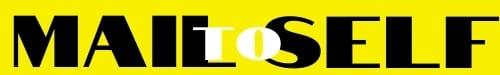 